ZADEVA: Opravljanje prakse v okviru projekta Slovensko govoreča manjšina na avstrijskem Koroškem: po sledeh zatiranja in upora – pogledi mladih Sekcija KulAktiv Slovenskega etnološkega in antropološkega združenja KULA pripravlja mednarodni posvet Slovensko govoreča manjšina na avstrijskem Koroškem: po sledeh zatiranja in upora – pogledi mladih.V okviru priprav in izvedbe posveta vabimo študentke in študente Oddelka za etnologijo in kulturno antropologijo, FF UL, k opravljanju 30-urne delovne prakse. Delo vključuje pripravo prostorov za posvet, snemanje predavanj na diktafon in pomoč pri snemanju s kamero, pomoč udležencem_kam posveta, pripravo povzetkov predstavitev in diskusij ter fotografiranje in oblikovanje tekstov za družbena omrežja. Vse zainteresirane vabimo, da se prijavite na iprdavidmuster@gmail.com. Lep pozdrav,David Muster, vodja organizacijskega odboraBlaž Bajič, predsednik Združenja KULA Projekt finančno podpira Urad Vlade RS za Slovence v zamejstvu in po svetu.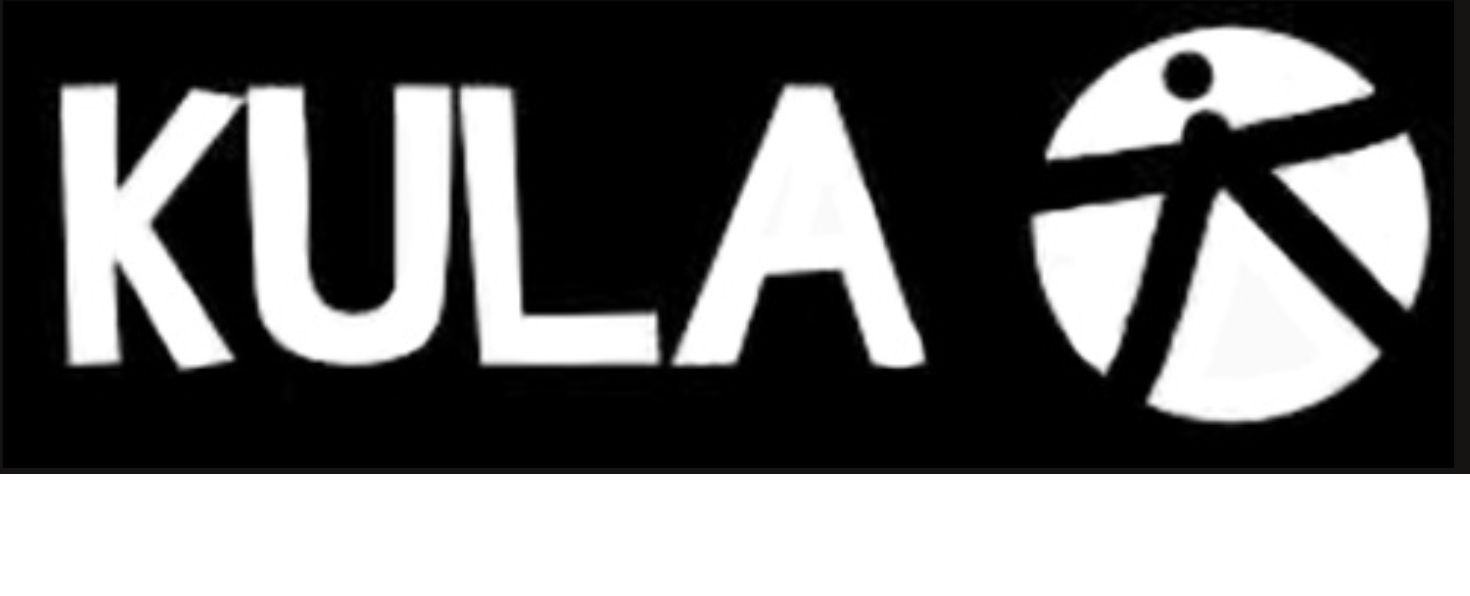 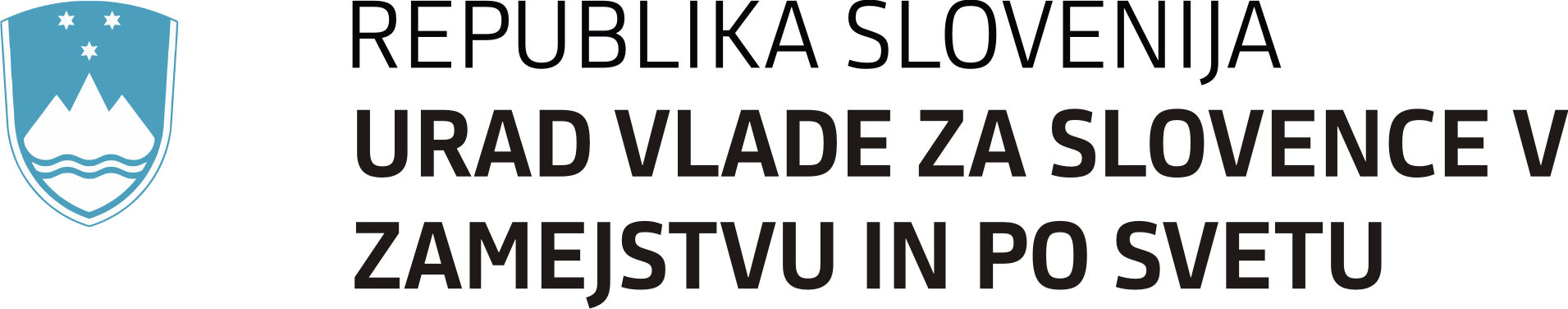 